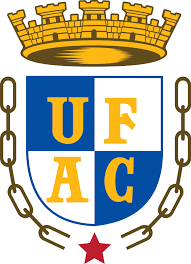 UNIVERSIDADE FEDERAL DO ACRENúcleo de Registro e Controle AcadêmicoREQUERIMENTO PARA ALTERAÇÃO DO NOME SOCIAL (DISCENTES)REQUERIMENTO PARA ALTERAÇÃO DO NOME SOCIAL (DISCENTES)1. Dados de Identificação e Contato 1. Dados de Identificação e Contato Nome de Registro Civil (conforme documento oficial):Nome de Registro Civil (conforme documento oficial):N.º do documento oficial de identificação:CPF:Telefone(s): E-mail:2. Dados Acadêmicos2. Dados AcadêmicosN.º Matrícula:Curso:3. Nome social (a ser inserido ou retirado)3. Nome social (a ser inserido ou retirado)4. Objeto da solicitação4. Objeto da solicitação	Venho requerer a inclusão do nome social informado acima no Sistema de Informações para o Ensino (SIE) da Universidade Federal do Acre, conforme previsão legal (Decreto nº 8.727, de 28 de abril de 2016 e Resolução CONSU nº 07, de 02 de fevereiro de 2016).	Venho requerer a inclusão do nome social informado acima no Sistema de Informações para o Ensino (SIE) da Universidade Federal do Acre, conforme previsão legal (Decreto nº 8.727, de 28 de abril de 2016 e Resolução CONSU nº 07, de 02 de fevereiro de 2016).Rio Branco, Acre, _____ de _____________ de 20___.______________________________________________Assinatura Rio Branco, Acre, _____ de _____________ de 20___.______________________________________________Assinatura 